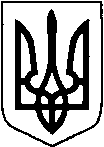 КИЇВСЬКА ОБЛАСТЬТЕТІЇВСЬКА МІСЬКА РАДАVІІІ СКЛИКАННЯСІМНАДЦЯТА    СЕСІЯ    Р І Ш Е Н Н Я
20.12.2022 р.                                   № 796 -17-VIIІПро надання  дозволу на розробку технічної документації із землеустрою щодо  інвентаризації земельної  ділянки, якарозташована на території Тетіївської міської ради                  Розглянувши клопотання Бідного О.І., керуючись пунктом 34 частиною 1 статті 26 Закону України «Про місцеве самоврядування в Україні», відповідно до статей 12, 79-1, Перехідних положень Земельного кодексу України, ст.57 Закону України «Про землеустрій», міською програмою розвитку земельних відносин на 2021-2025 роки, Тетіївська міська рада  ВИРІШИЛА :1.Надати дозвіл на розробку технічної документації із землеустрою щодо інвентаризації земельної  ділянки  сільськогосподарського призначення  - Тетіївській міській раді  в с. Хмелівка по вул. Центральній, 1-Б орієнтовною площею 0,50 га, землі сільськогосподарського призначення (01.00) для ведення товарного сільськогосподарського виробництва (господарські будівлі та двори) (01.01), за рахунок земель комунальної власності  міської ради.2.Технічну документацію із землеустрою щодо інвентаризації земельної ділянки направити на затвердження до Тетіївської міської ради.3.Контроль за виконанням даного рішення покласти на постійну депутатську комісію з питань регулювання земельних відносин, архітектури, будівництва та охорони навколишнього середовища (голова Крамар О.А.)Міський голова                                      Богдан БАЛАГУРА\